Match-Up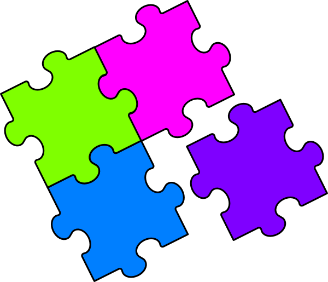 Pythagoras Worded Problems1A ladder is placed  from the foot of a wall. The ladder reaches  vertically up the wall. How long is the ladder in metres?A2A netball court is  long by  wide. How long in metres is the diagonal of the court?B3Find the distance between the coordinates  and .C4A canoe travels  north then turns and travels  east. It then turns and travels directly to its original position. How far in km has it travelled in total?D5A bird sits on the ground,  away from the base of a fir tree. The tree is  tall. How far in metres is the bird from the top of the tree?E6A ladder is  long. The foot of the ladder is  from the foot of a wall. How far in metres up the wall does the ladder reach?F7A hiker sets off from home and walks  south and then  east. If he wishes to return directly home, how much further would he have to hike in km?G8The diagonal of a tennis court measures . If the width of the court is , what is the length of the court in metres?H9Find the distance between the coordinates  and .I10Find the area in  of an isosceles triangle with sides of length ,  and .J12345678910